Wassersportfreunde Guntersblum e.V.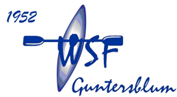 BeitrittserklärungIch beantrage die Aufnahme in den Verein der Wassersportfreunde Guntersblum e.V.Name: ______________________		Vorname: _______________________________Straße: ______________________		PLZ:, Ort: _______________________________geb.am: _____________________		Beruf: *_________________________________Tel.-Nr.:**____________________		E-Mail **________________________________*freiwillige Angaben  ** nur für vereinsinterne KommunikationDie Hinweise zur Datenverarbeitung unter Berücksichtigung derDatengrundschutzverordnung (DSGVO) für Vereine habe ich gelesen__________________ 		_____________________________Datum 				Unterschrift(bei Minderjährigen Unterschrift beider Erziehungsberechtigten)zurzeit gültige monatliche BeiträgeSEPA-Lastschriftmandat für SEPA-BasislastschriftenIch ermächtige die Wassersportfreunde Guntersblum e.V. widerruflich, meine Beiträge jeweils am 1.5. und 1.11. zu Lasten meines KontosBIC: ____________________________________IBAN __________________________________________________________________________mittels Lastschrift einzuziehenDatum: _________________ Unterschrift  Kontoinhaber: ____________________________Nur ausfüllen, wenn Kontoinhaber nicht mit dem oben angegebenen Zahlungspflichtigen identisch ist.Name: ___________________________  Vorname________________________________Straße: __________________________   Plz., Ort: ________________________________Wassersportfreunde Guntersblum e.V.Einwilligungen zur Datenverarbeitung/Datenschutzerklärung DSVGOName: ________________________________  Vorname: _______________________________Adresse: _______________________________________________________________________Die in der Beitrittserklärung erhoben Daten werden ausschließlich für erforderliche Vereinszwecke erhoben und verarbeitet. Vereinszwecke sind  z.B.- Mitgliederverwaltung  - Einzug- und Verwaltung der Vereinsbeiträge- Erforderliche Übermittlung an übergeordnete Verbände, wie 
   der Kanuverband Rheinhessen und der Sportbund Rheinhessen- Organisation sportlicher Veranstaltungen- die im Rahmen dieser Vereinstätigkeiten zu erstellenden Urkunden, Ehrungen- Einwerbung von öffentlichen Fördermitteln- soziale Vereinstätigkeiten wie z.B. Ehrungen, Begrüßung Neumitglieder u ä.- öffentliche Aufgaben zur Werbung von NeumitgliedernDarüber hinaus werden bei Vereinsveranstaltungen Fotos, Videos mit Tonaufnahmen gemacht, Berichte für die vereinsinterne Homepage und eventuell für die lokale Presse erstellt, die je nach Anlass auch Namen enthalten können. Auch diese Datenverarbeitung ist im Interesse des Vereins und spiegelt das Vereinsleben wider, erhöht den Bekanntheitsgrad und erweckt das Interesse möglicher neuer Mitglieder. Bei jeglicher Datennutzung und deren Verarbeitung gilt die Datensparsamkeit. Es werden nur die erforderlichen Daten verarbeitet.   Eine Datenübermittlung an sonstige Dritte, z.B. für Werbezwecke, findet nicht statt.Bei Beendigung der Mitgliedschaft werden die personenbezogenen Daten gelöscht, soweit sie nicht entsprechend der steuerrechtlichen Vorgaben aufbewahrt werden müssen.Jedes Mitglied hat im Rahmen der Vorgaben des Bundesdatenschutzgesetzes das Recht auf Auskunft über die über ihn gespeicherten Daten, ein Recht auf Korrektur und jederzeit ein Recht auf Widerruf seiner Einwilligung.Ort:_________________ Datum: ___________ Unterschrift: _______________________________Ich willige ein, dass die Wassersportfreunde Guntersblum e.V. meine E-Mail-Adresse und meine Telefonnummer zum Zwecke der internen Vereinskommunikation nutzt. Eine Übermittlung von E-Mail-Adresse und Telefonnummer an Dritte findet nicht statt.Ort: ________________ Datum: ____________ Unterschrift: _______________________________Ich willige ein, dass die Guntersblumer Wassersportfreunde e.V. Fotos von sportbezogenen oder gesellschaftlichen Veranstaltungen des Vereins ohne zusätzliche Einwilligung für seine Website und sonstigen Vereinspublikationen nutzt und an die Presse zum Zwecke der Veröffentlichung weitergibt.Abbildungen von mir als  Einzelperson  hingegen bedürfen einer gesonderten Einwilligung.Ort: ________________ Datum: ____________ Unterschrift: ______________________________Die Datenschutzordnung der Wassersportfreunde Guntersblum e.V. kann beim Vereinsvorsitz eingesehen werden.Bei minderjährigen Vereinsmitgliedern ist die Zustimmung beider gesetzlichen Vertreter erforderlich.Schüler:     3,00 €Jugendliche: 4,00  €         Erwachsene:   6,00 €Familien: 12,00 €Bootsplatz    2,00  €einmalige Aufnahmegebühr: 5,00 €